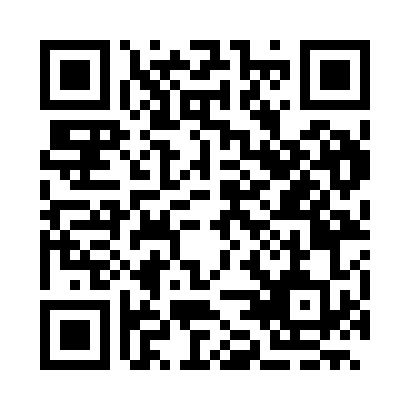 Prayer times for Kolena, BulgariaWed 1 May 2024 - Fri 31 May 2024High Latitude Method: Angle Based RulePrayer Calculation Method: Muslim World LeagueAsar Calculation Method: HanafiPrayer times provided by https://www.salahtimes.comDateDayFajrSunriseDhuhrAsrMaghribIsha1Wed4:226:121:146:128:1710:002Thu4:206:101:146:128:1810:023Fri4:186:091:146:138:2010:044Sat4:166:081:146:148:2110:055Sun4:146:061:146:148:2210:076Mon4:126:051:146:158:2310:087Tue4:116:041:146:168:2410:108Wed4:096:031:146:168:2510:129Thu4:076:021:146:178:2610:1310Fri4:056:001:146:178:2710:1511Sat4:035:591:146:188:2810:1712Sun4:025:581:136:198:2910:1813Mon4:005:571:136:198:3010:2014Tue3:585:561:136:208:3110:2215Wed3:565:551:146:218:3210:2316Thu3:555:541:146:218:3410:2517Fri3:535:531:146:228:3510:2618Sat3:525:521:146:228:3610:2819Sun3:505:511:146:238:3710:3020Mon3:485:501:146:238:3810:3121Tue3:475:501:146:248:3810:3322Wed3:455:491:146:258:3910:3423Thu3:445:481:146:258:4010:3624Fri3:435:471:146:268:4110:3725Sat3:415:461:146:268:4210:3926Sun3:405:461:146:278:4310:4027Mon3:395:451:146:278:4410:4228Tue3:375:441:146:288:4510:4329Wed3:365:441:156:288:4610:4430Thu3:355:431:156:298:4610:4631Fri3:345:431:156:298:4710:47